MÅLSHA-planen er et styringsverktøy for å sikre at risikoforholdene som byggherre og de prosjekterende har brakt inn i byggeprosjektet gjennom sine valg, håndteres forsvarlig etter bestemmelsene i byggherreforskriften. Byggherren er juridisk ansvarlig, men ved skriftlig avtaler kan gjennomføringen av definerte oppgaver settes bort til byggherres representant. Byggherren pålegger alle involverte parter til å bidra til å ivareta forskriftens formål om å verne arbeidstakeres sikkerhet, helse og arbeidsmiljø på bygge- og anleggsplasser.1.1. 	Orientering om prosjektetBeskriv prosjektet kortfattet og i grove trekk: 1.2. 	Utarbeidelse, oppdatering og distribusjon av SHA-planen SHA-planen skal være laget for det enkelte prosjekt og skal ta utgangspunkt i de forhold som kan medføre fare for liv eller helse som er særegent for det aktuelle prosjektet.Byggherren er ansvarlig for at SHA-planen blir utarbeidet, oppdatert og gjort kjent for alle på bygge- og anleggsplassen. Dette skal gjennomføres i hele byggefasen. Hvis byggherre benytter seg av en koordinator, skal personen(e) med denne rollen påse at planen blir oppdatert og distribuert. Avtale med koordinator skal gjøres skriftlig.  Entreprenør (arbeidsgiver) er ansvarlig for at arbeidstakere, underentreprenører og verneombud har kjennskap til SHA-plan og de spesifikke tiltak før arbeidet igangsettes.   1.3. 	Vedlegg til SHA-planenFør inn vedleggene i listen nedenforORGANISASJONSKARTEntrepriseform: Hovedentreprise/Generalentreprise/Delte entrepriser/ TotalentrepriseFREMDRIFTSPLANByggherre skal sørge for at det avsettes tilstrekkelig tid til de forskjellige arbeidsoperasjonene og at disse ikke sammenfaller i tid og kan medføre fare for arbeidstakerne. Arbeidsoperasjonene skal derfor ta hensyn til koordinering. Koordinator for utførelse skal følge opp fremdriftsplanen gjennom koordinering, dette skjer i praksis gjennom deltagelse på blant annet fremdriftsmøter. Fremdriftsplanene utarbeides, oppdateres og henges opp av hovedbedrift. Oppdaterte fremdriftsplan skal henge på oppslagstavlen på byggeplassen og er en del av SHA-planen (føres opp i vedlegglisten). I fremdriftsplanen skal det fremgå hvilke aktiviteter som anses å være spesielt risikofylte og skal vise til spesifikke tiltak. Ved endringer i planlagt fremdrift, skal det alltid foretas en vurdering om risikoforholdene er endret som følge av tidspress, annen rekkefølge på arbeidet, flere arbeidsoperasjoner samtidig i samme område osv. Følgende fremdrift er planlagt (viktige milepæler):Spesifikke tiltak som bygger på risikoanalyse Planen inneholder spesifikke tiltak knyttet til arbeid som kan innebære fare for liv og helse i forbindelse med de valgene som blir gjort ved planlegging og prosjektering, jfr. byggherreforskriftens § 8c. Det er utarbeidet eksempler til vanlige risikoforhold ved bygging av skogsvei som krever spesifikke tiltak til arbeidsoperasjonene. Eksemplene finner du på Skogkurs.no, søk etter byggherreforskriften. SHA-plan må tilpasse til ditt prosjekt etter egne risikovurderinger. Skjema til å spesifisere tiltak til arbeidsoperasjoner:Rutine for behandling av endringer og oppdatering av planen Rutinen for endring og oppdatering av planen bør beskrive hvordan endringsbehov skal rapporteres og behandles, samt hvordan oppdateringer i planen skal kommuniseres. Den kan f.eks. være slik:Rapportering til byggherreVurdere stans i arbeidet ved fare for liv og helse eller stort skadepotensial Møte med alle involverte parter for å vurdere, diskutere og finne alternative løsningerEndringene føres inn i SHA-planen med spesifikke tiltakByggherre skal formidle endringene til prosjektets aktører GjennomføringKommentar:Risikoforhold som entreprenøren gjennom sitt yrke, skal kunne løses fortløpende på stedet, men tiltak som medfører endringer i f.eks. fremdriftsplan eller får innvirkning på liv og helse må varsles om.Anbefalt om byggemøter og fremdriftsmøter: Byggemøter og fremdriftsmøter avholdes regelmessig og etter prosjektets vanskelighetsgrad og varighet. På møtene skal SHA være et tema. I dette prosjektet avholdes faste møter _ _ uke. SHA-plan informasjon Versjon nr. _ _Dato for planen:_ _. _ _. _ _ _ _Signatur fra aktører. Innhold sett og forstått:Tips: Samarbeid for sikkerhet i bygg og anlegg har laget en veileder for SHA plan. Den er fra 2019 og er ikke justert etter endringene i byggherreforskriften av 2021. Den er likevel et fint støttemateriell. Vedleggs nr. Dokumentnavn Kommentar1234RolleNavn FirmaTlfByggherreByggherrens representant ProsjekterendeSHA-koordinator i prosjekteringsfasenSHA-koordinator i utførelsesfasen Hovedbedrift/entreprenørHMS: Entreprenørs verneombud AktivitetDato/nårStatus1. Hvor - Beskrivelse 2. Tidsbruk AnsvarUtførtByggestart Ferdigstillelse ArbeidsoperasjonProblemTiltak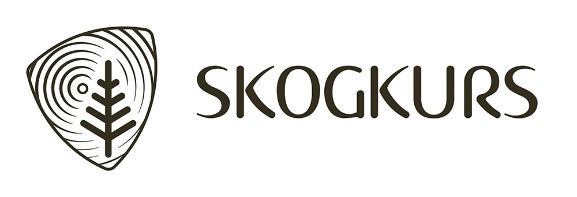 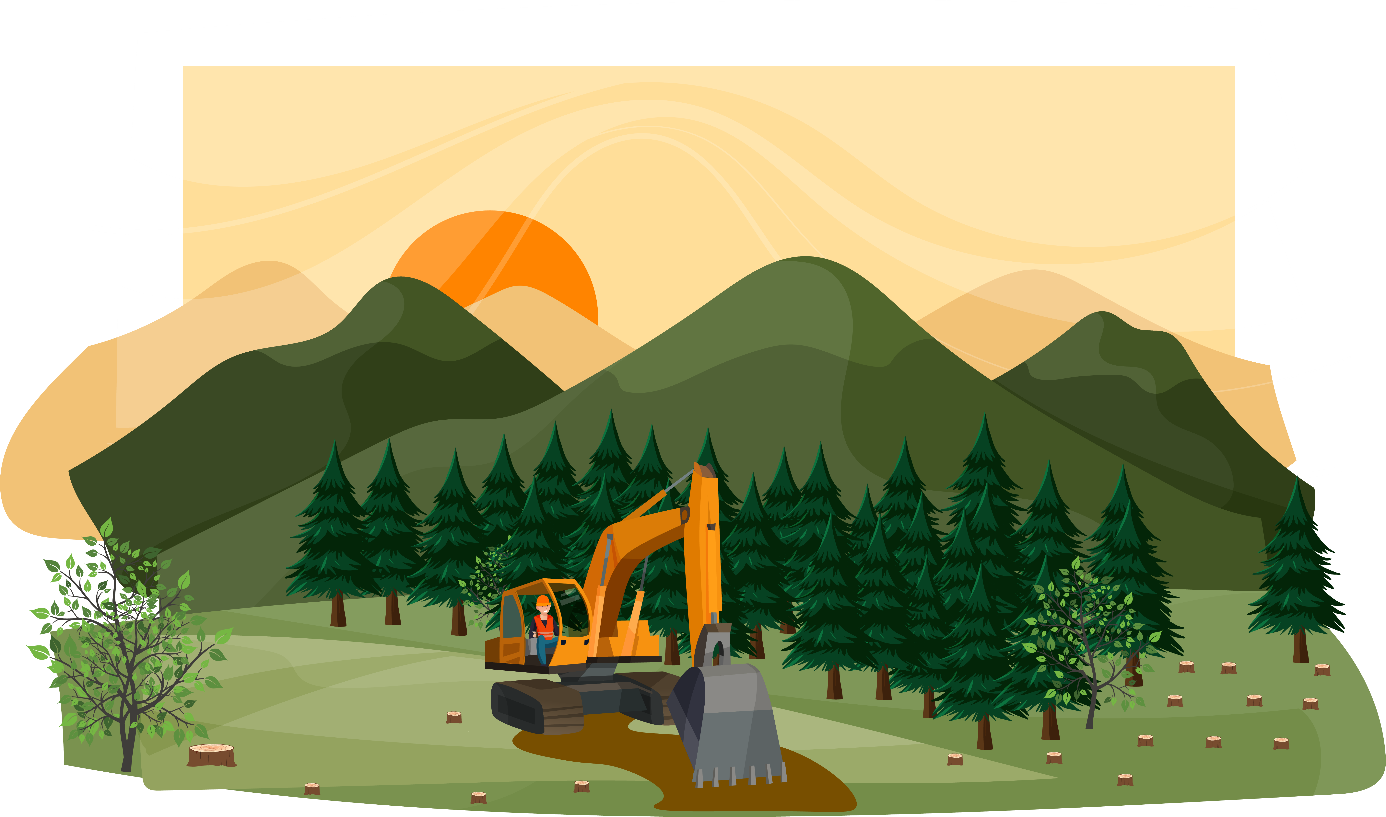 